ПАСПОРТдорожной безопасности Краевого государственного автономного профессионального образовательного учреждения «Красноярский колледж олимпийского резерва»(КГАПОУ «ККОР»)2017Общие сведения Краевое государственное автономное профессиональное образовательное учреждение «Красноярский колледж олимпийского резерва» 
(КГАПОУ «ККОР»).Тип ОУ: автономное.Юридический адрес ОУ: 660093, Россия, Красноярский край, 
г. Красноярск, о. Отдыха, 15 «А».Фактический адреса ОУ: 660093, Россия, Красноярский край, г. Красноярск, о. Отдыха, 15 «А»;660075, Россия, Красноярский край, г. Красноярск, ул. Охраны Труда, 
зд. 20.660095, Россия, Красноярский край, г. Красноярск, пр. имени газеты Красноярский рабочий, 126.Руководители ОУ: Директор				Веневцев Сергей Иванович		213-25-31	(фамилия, имя, отчество) 	 (телефон)Заместитель директорапо учебно-воспитательной	работе                                        Артемова Мария Александровна     213-25-62	(фамилия, имя, отчество) 	 (телефон)Ответственные отГосавтоинспекции            старший инспектор                                             по пропаганде БДД ОГИБДД                                             МУ МВД России (Красноярское)     Панкова К.А.                                                           212-20-33                                                                                                                                 (телефон)Ответственные работники за мероприятия по профилактикедетского травматизма            педагог-организатор                     Белякова Е.В.	           (должность)                                                     (фамилия, имя, отчество)                                                                         213-25-70                                                                                                                                                                        (телефон)Количество учащихся: 357 человек.Наличие уголка по БДД: холл третьего этажа корпуса, расположенного по адресу: 660095, Россия, Красноярский край, г. Красноярск, пр. имени газеты Красноярский рабочий, 126.Наличие класса по БДД: отсутствует.Наличие автогородка (площадки) по БДД: отсутствует.Наличие автобуса в ОУ: один автобус.Владелец автобуса: КГАПОУ «ККОР» Время занятий в ОУ:8:30 – 15:40внеклассные занятия: 14:30 – 16:25Телефоны оперативных служб:101 (01) - Пожарная охрана и спасатели
102 (02) - Милиция
103 (03) - Скорая помощь
СодержаниеПлан-схемы ОУ.План–схема района расположения образовательного учреждения, пути движения транспортных средств и обучающихся по адресу: 
г. Красноярск, о. Отдыха, 15 «А»;План–схема путей движения транспортных средств по адресу: 
г. Красноярск, о. Отдыха, 15 «А»;План–схема путей движения автобуса к местам посадки/высадки обучающихся  по адресу: г. Красноярск, о. Отдыха, 15 «А»;План–схема путей движения обучающихся по адресу: 
г. Красноярск, о. Отдыха, 15 «А»;План-схема района расположения ОУ, пути движения транспортных средств и обучающихся по адресу: г. Красноярск, ул. Охраны Труда, 20;Пути движения транспортных средств к местам разгрузки/погрузки 
и рекомендуемые пути передвижения обучающихся по территории образовательного учреждения по адресу: г. Красноярск, ул. Охраны Труда, 20 (отделение ФК).План–схема района расположения образовательного учреждения, пути движения транспортных средств и обучающихся по адресу: 
г. Красноярск, пр. имени газеты Красноярский рабочий, 126;План–схема путей движения транспортных средств по адресу: 
г. Красноярск, пр. имени газеты Красноярский рабочий, 126;План–схема путей движения автобуса к местам посадки/высадки обучающихся  по адресу: г. Красноярск, пр. имени газеты Красноярский рабочий, 126;План–схема путей движения обучающихся по адресу: 
г. Красноярск, пр. имени газеты Красноярский рабочий, 126;Информация об обеспечении безопасности перевозок детей специальным транспортным средством (автобусом).общие сведения;маршрут движения автобуса до ОУ; безопасное расположение остановки автобуса ОУ. План–схема района расположения образовательного учреждения, пути движения транспортных средств и обучающихся по адресу: 
г. Красноярск, о. Отдыха, 15 «А»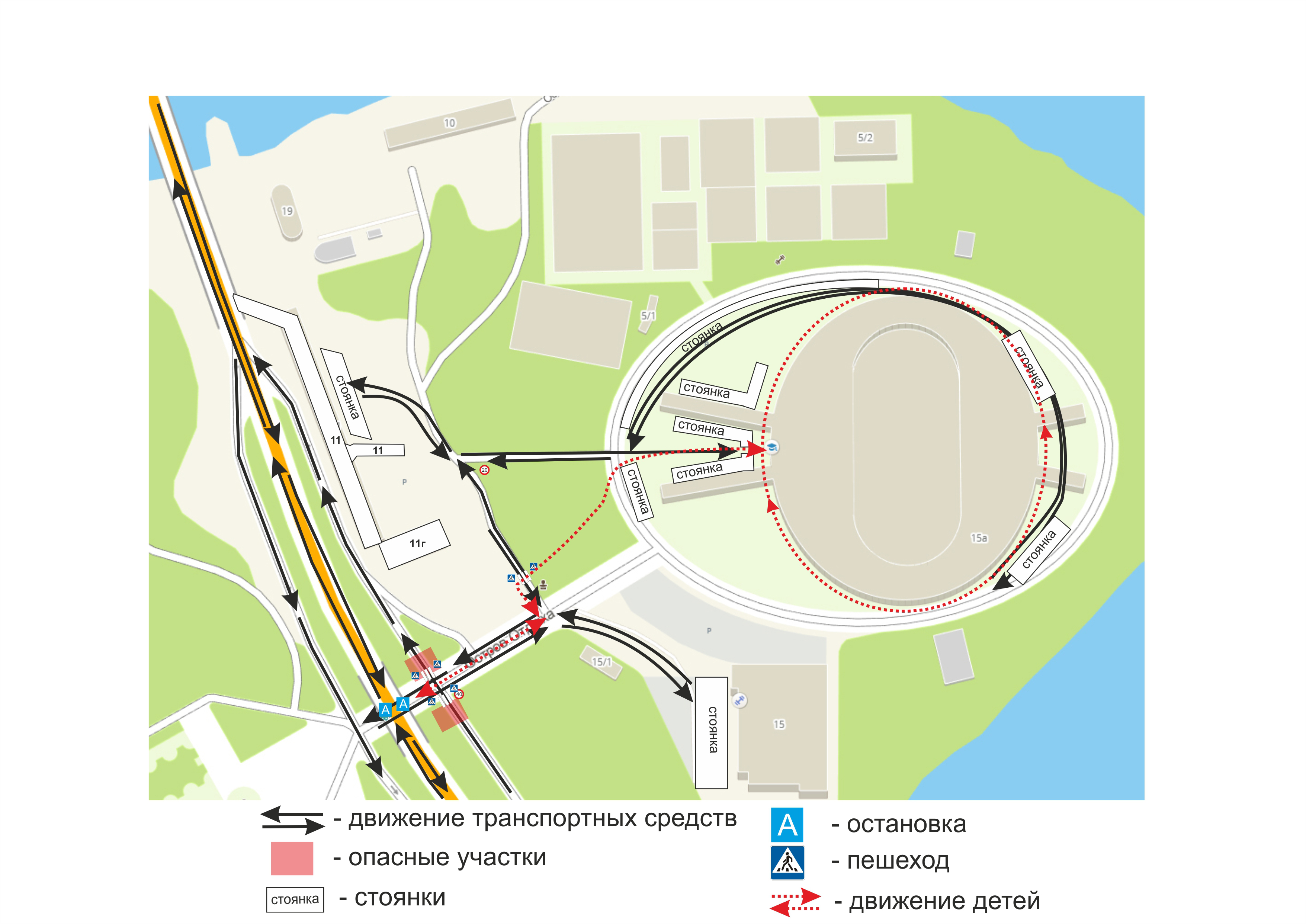 План–схема путей движения транспортных средств по адресу:г. Красноярск, о. Отдыха, 15 «А»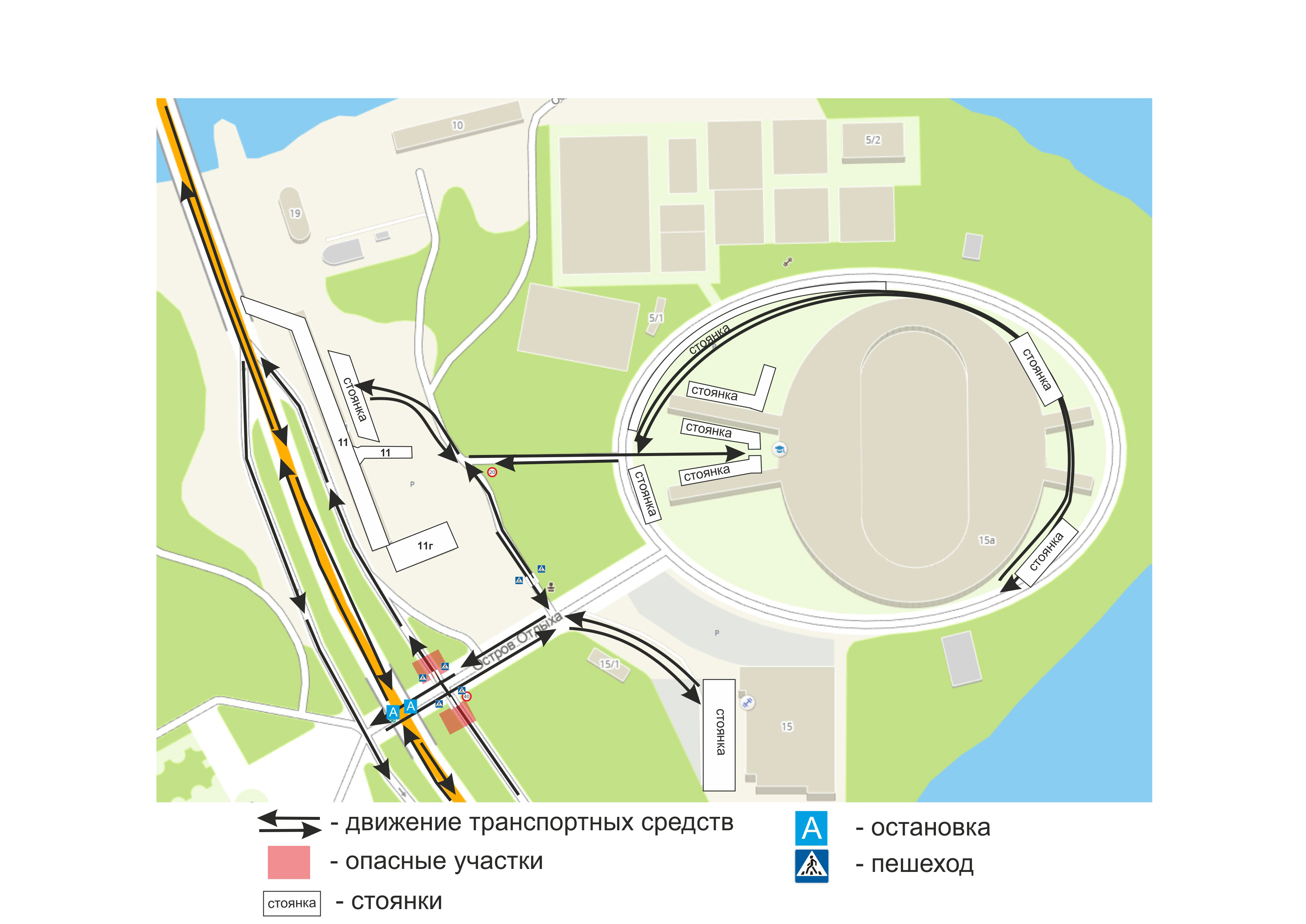 План–схема путей движения автобуса к местам посадки/высадки обучающихся  по адресу: г. Красноярск, о. Отдыха, 15 «А»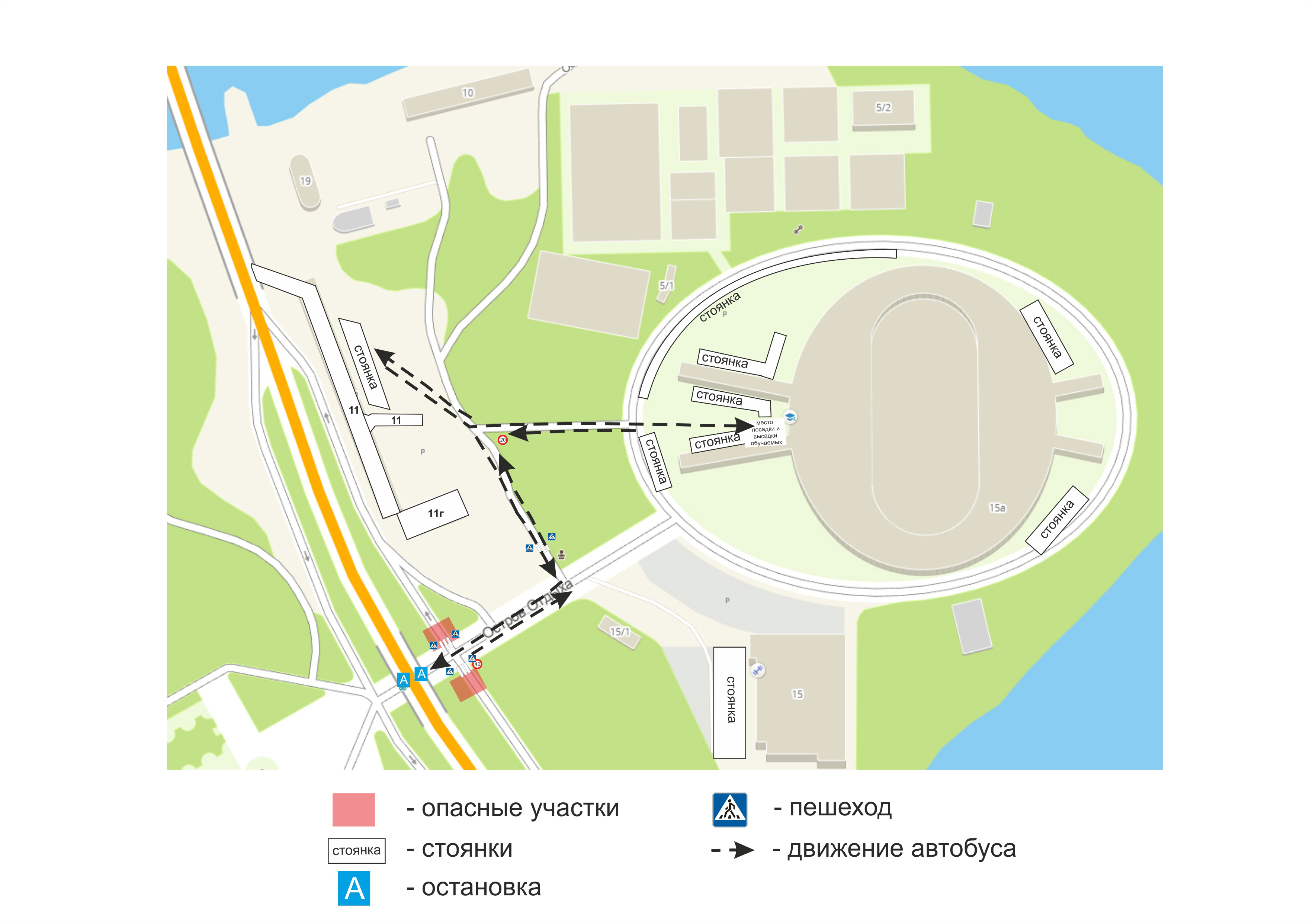 План–схема путей движения обучающихся по адресу: 
г. Красноярск, о. Отдыха, 15 «А»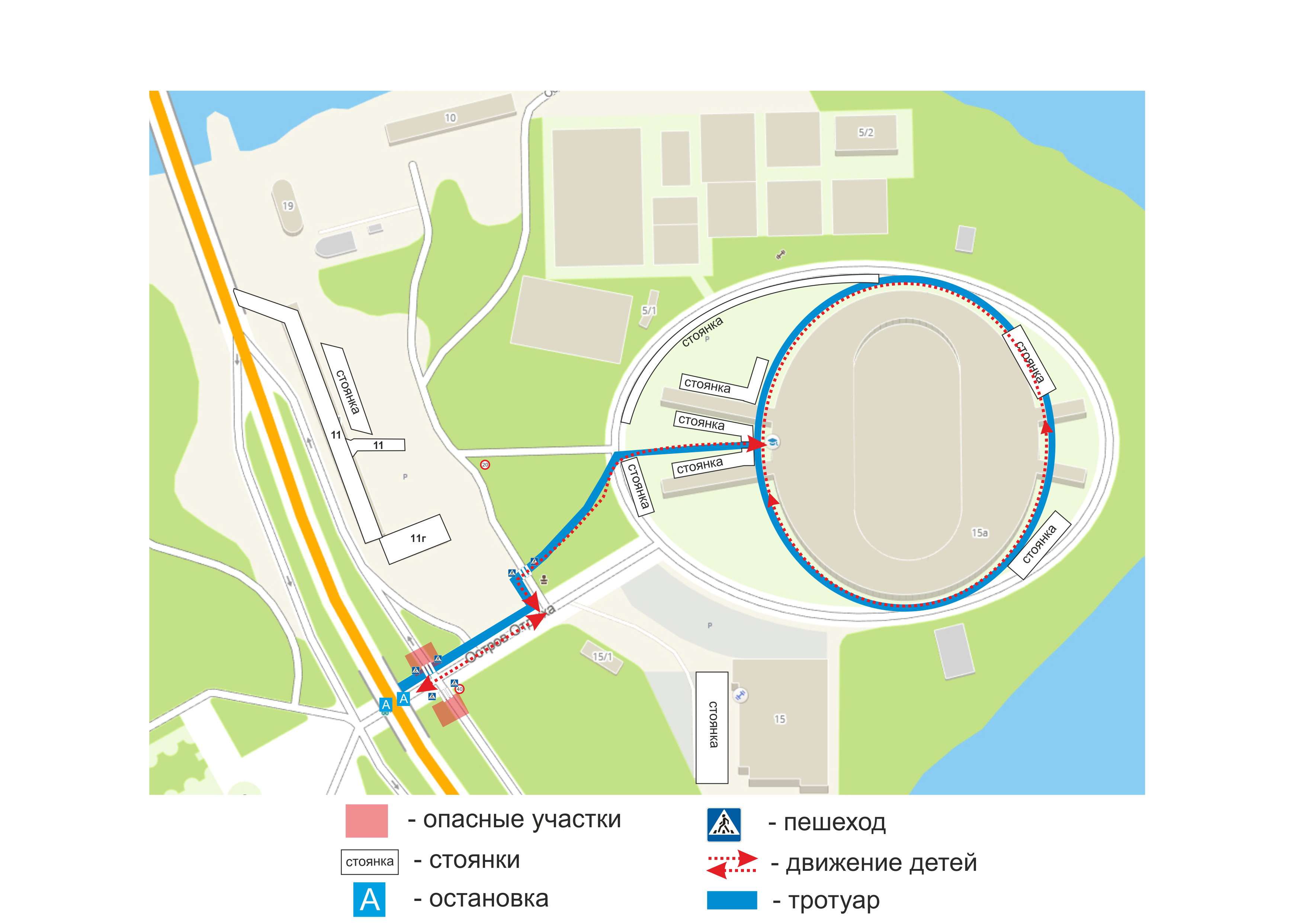 План-схема района расположения ОУ, пути движения транспортных средств и обучающихся по адресу: г. Красноярск, ул. Охраны Труда, 20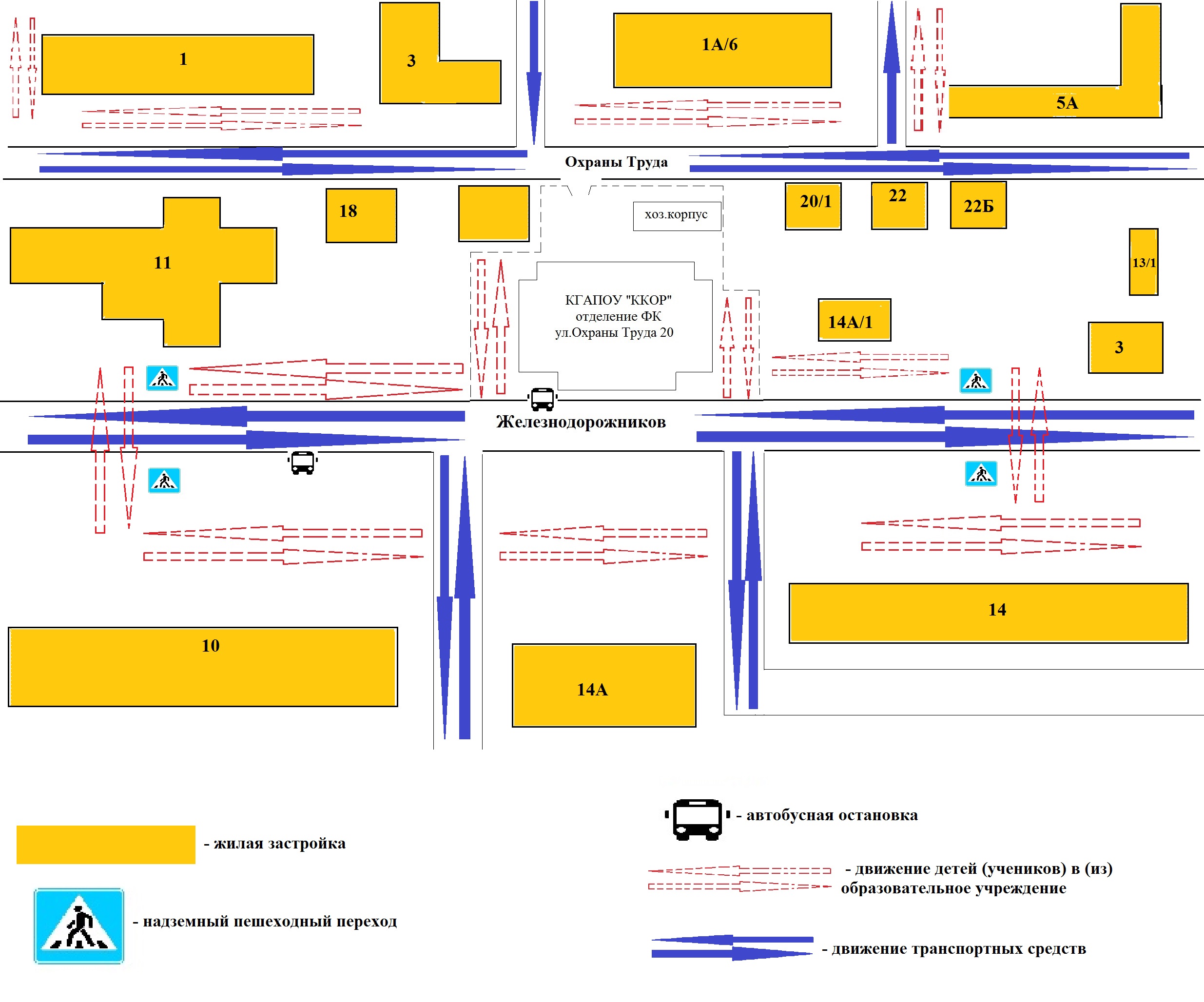 Пути движения транспортных средств к местам разгрузки/погрузки 
и рекомендуемые пути передвижения обучающихся по территории образовательного учреждения по адресу: г. Красноярск, ул. Охраны Труда, 20 (отделение ФК)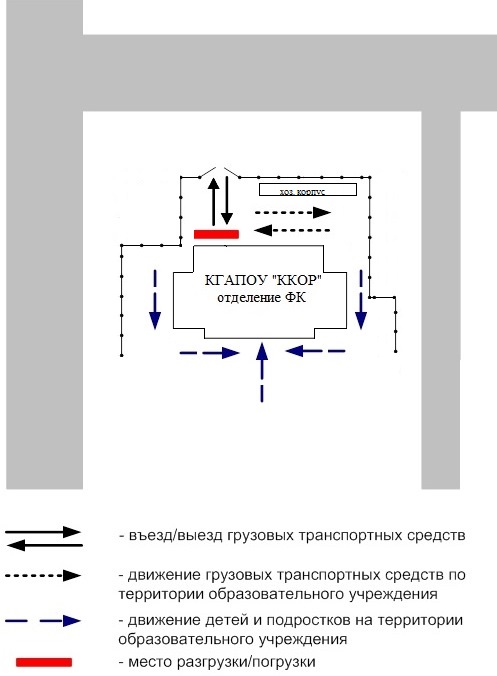 План–схема района расположения образовательного учреждения, пути движения транспортных средств и обучающихся по адресу:г. Красноярск, пр. имени газеты Красноярский рабочий, 126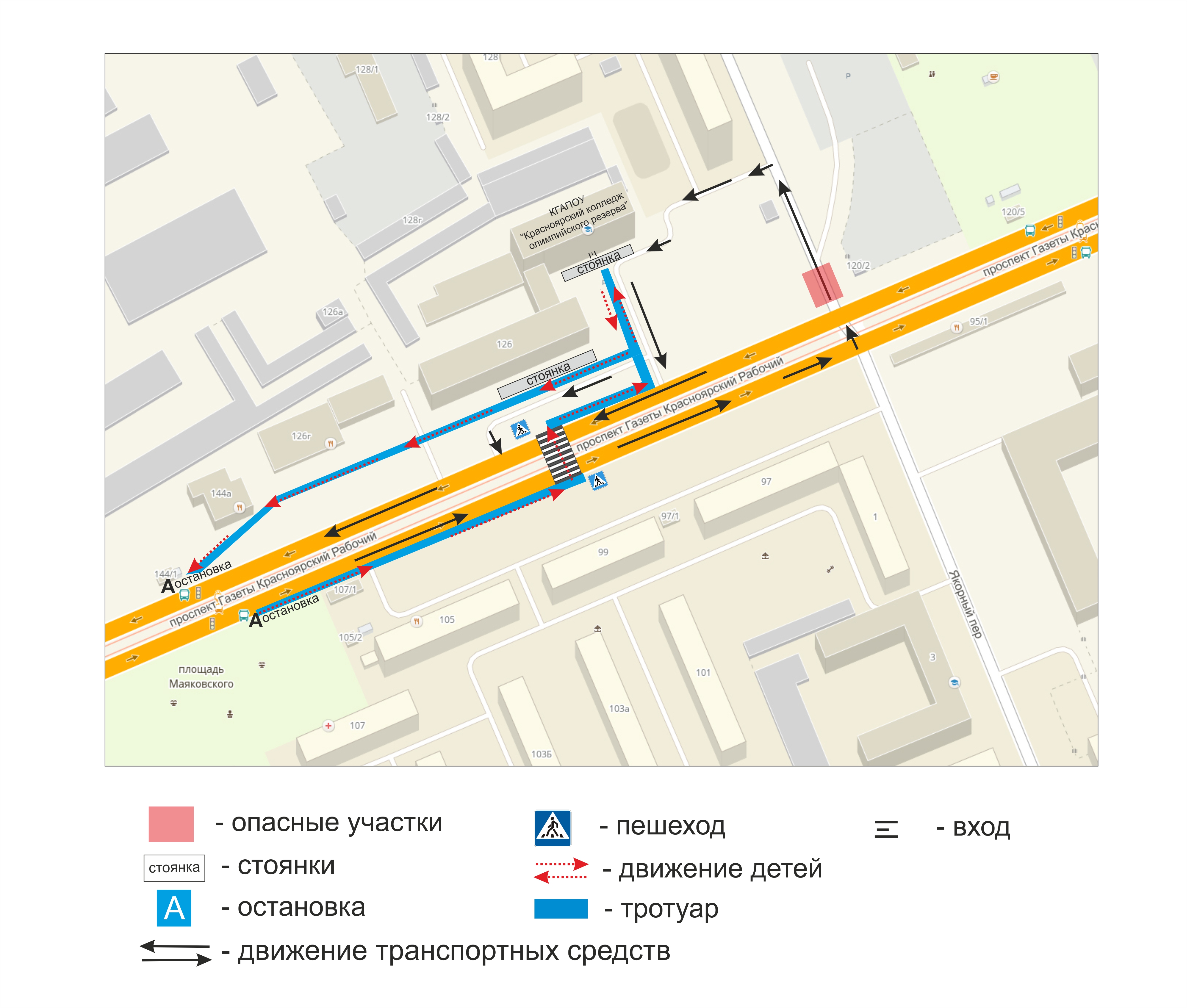 План–схема путей движения транспортных средств по адресу:г. Красноярск, пр. имени газеты Красноярский рабочий, 126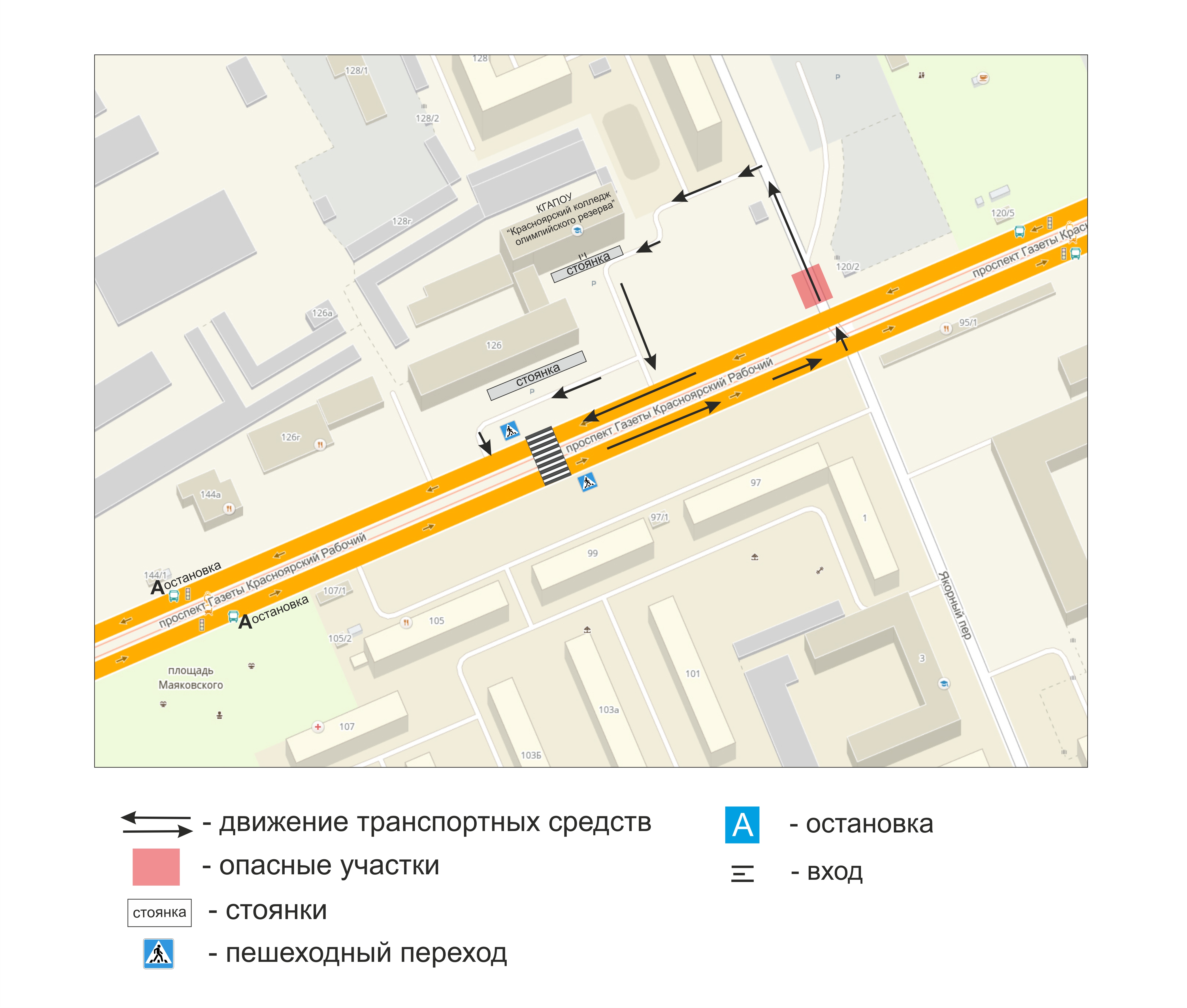 План–схема путей движения автобуса к местам посадки/высадки обучающихся  по адресу: г. Красноярск, пр. имени газеты Красноярский рабочий, 126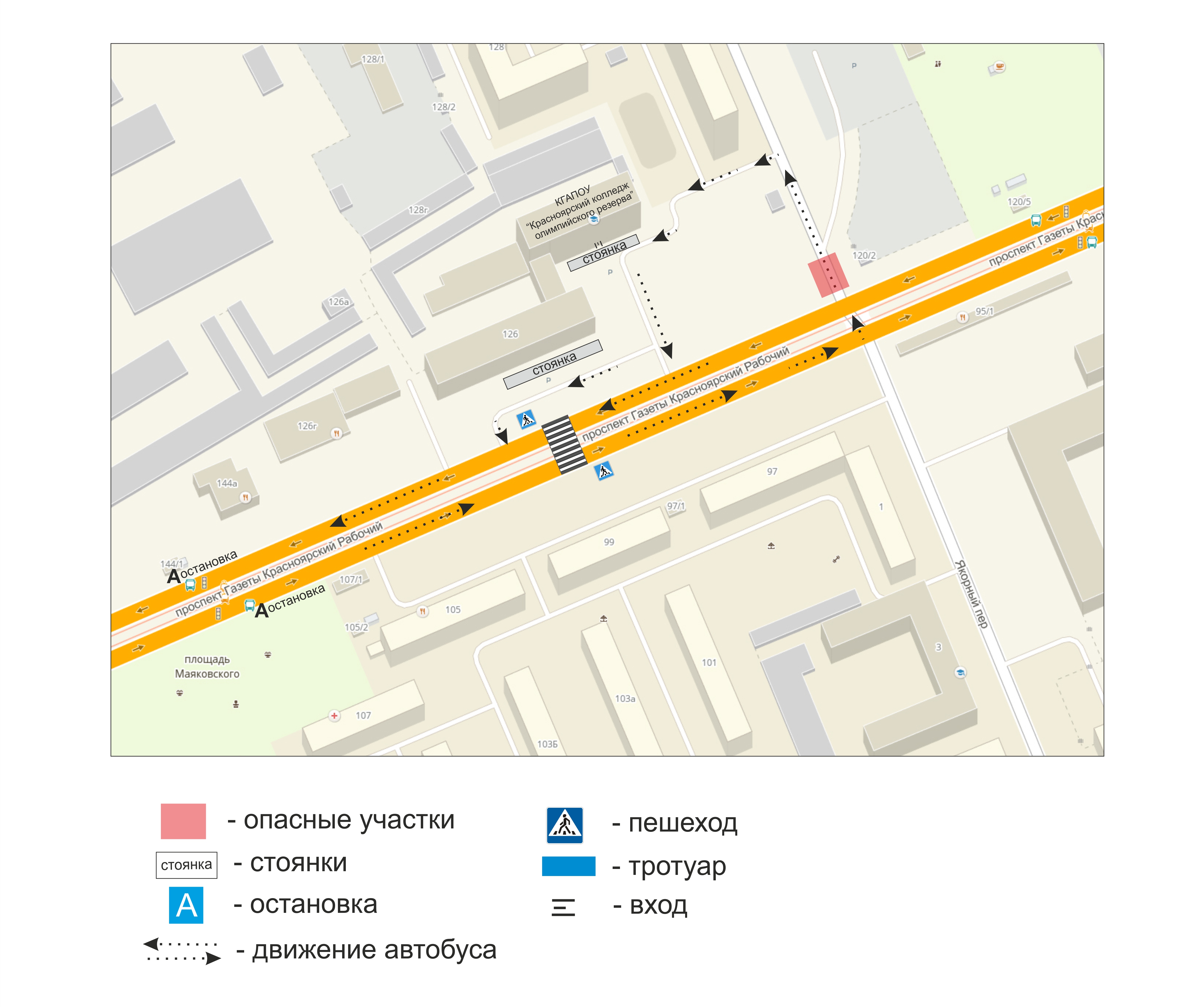 План–схема путей движения обучающихся по адресу: г. Красноярск, пр. имени газеты Красноярский рабочий, 126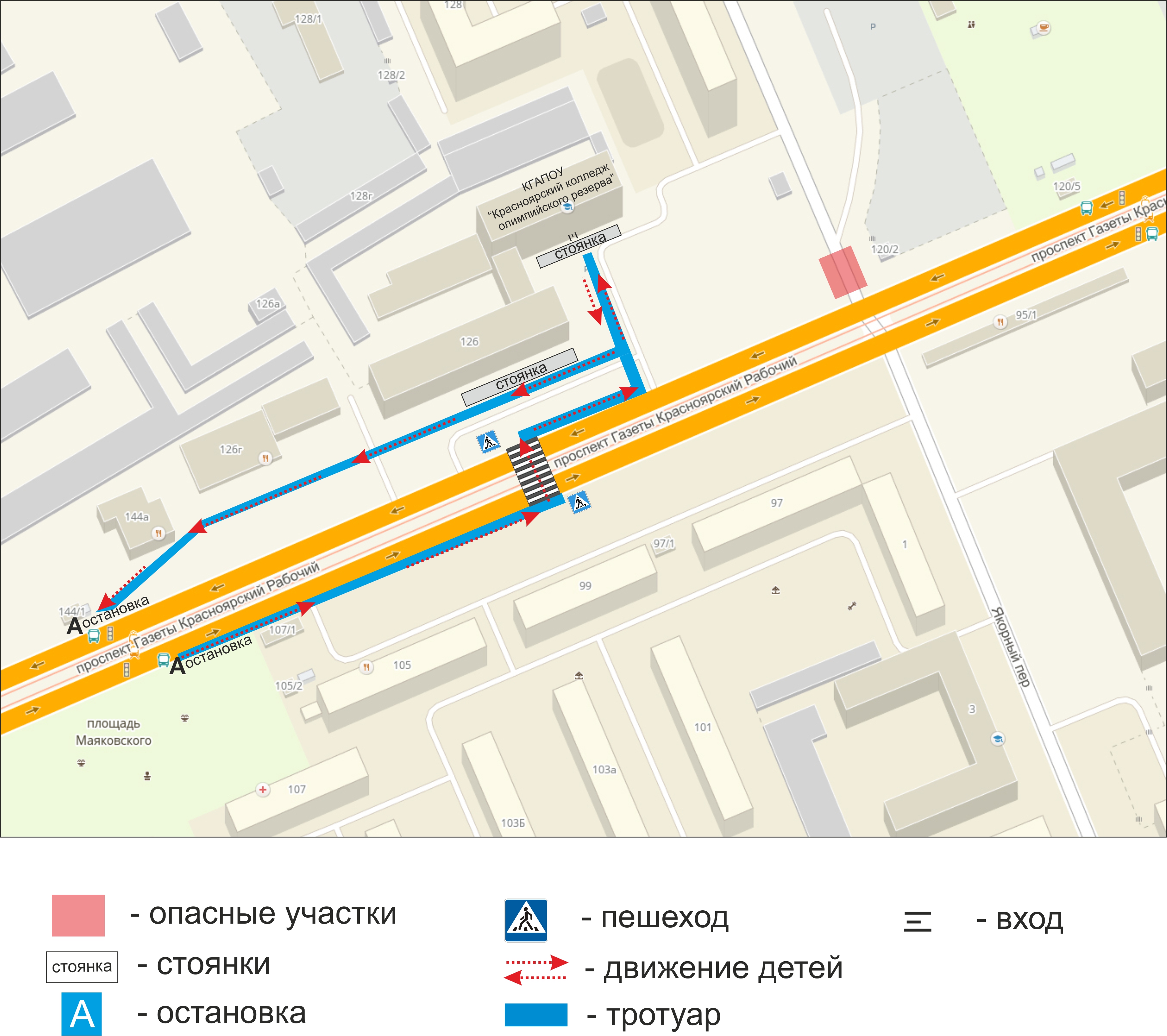 II. Информация об обеспечении безопасности перевозок детей специальным транспортным средством (автобусом).Общие сведенияМарка    ПАЗМодель  32053-60Государственный регистрационный знак  Х 413 ВО 124 RUSГод выпуска 2010       Количество мест в автобусе   22 местаСоответствие конструкции требованиям, предъявляемым к школьным автобусам  соответствует требованиям перевозки детей с 14 до 18 лет1. Сведения о водителе автобуса2. Организационно-техническое обеспечениеЛицо, ответственное, за обеспечение безопасности дорожного движения:           Карпов Алексей Геннадьевич, начальник гаража КГАПОУ «ККОР». Назначен приказом КГАПОУ «ККОР» от 13.01.2015 №1/1.Прошел аттестацию и повышения квалификации с 03.04.2017г. по 12.04.2017г. в соответствии с приказом Минтранса РФ от 22.06.1998 № 75.Диплом специалиста, ответственного за обеспечение БДД №242405149479 от 12.05.2017г.           Березовский Андрей Владимирович, механик гаража КГАПОУ «ККОР». Назначен приказом КГАПОУ «ККОР» от 14.04.2017 №24.Прошел аттестацию и повышения квалификации с 06.03.2017г. по 15.03.2017г. в соответствии с приказом Минтранса РФ от 22.06.1998 № 75.Диплом специалиста, ответственного за обеспечение БДД №242405149472 от 14.04.2017г.2) Организация проведения предрейсового медицинского осмотра водителя:Осуществляет:             Яковлева Марина Владимировна, медицинская сестра медицинского пункта КГАПОУ «ККОР» на основании лицензии 
на осуществление медицинской деятельности от 18.12.2015 № ЛО-24-01-003054 срок действия – бессрочно.            Дерягина Елена, медицинская сестра медицинского пункта КГАПОУ «ККОР» на основании лицензии 
на осуществление медицинской деятельности от 18.12.2015 № ЛО-24-01-003054 срок действия – бессрочно3) Организация проведения предрейсового технического осмотра транспортного средства:осуществляет Березовский Андрей Владимирович, механик гаража КГАПОУ «ККОР» на основании аттестации и повышения квалификации 
в соответствии с приказом Минтранса РФ от 22.06.1998 № 75, действительного до 15.03.2022года.4) Дата очередного технического осмотра 29.03.2018.5) Место стоянки автобуса в нерабочее время г. Красноярск, о. Отдыха 11гаражный бокс в помещении гаража КГАПОУ «ККОР».Меры, исключающие несанкционированное использование: дежурство сторожа, бокс оборудован охранной сигнализацией.3. Сведения о владельцеЮридический адрес владельца 660093, Россия, Красноярский край, 
г. Красноярск, о. Отдыха, 15 «А».Фактический адрес владельца: 660093, Россия, Красноярский край, 
г. Красноярск, о. Отдыха, 15 «А»;660075, Россия, Красноярский край, г. Красноярск, ул. Охраны Труда, 
зд. 20;660095, Россия, Красноярский край, г. Красноярск, пр. имени газеты Красноярский рабочий, 126.Телефон ответственного лица: 236-40-20 – Карпов Алексей Геннадьевич, начальник гаража КГАПОУ «ККОР»;213-25-74 – Белякова Елена Васильевна, педагог-организатор КГАПОУ «ККОР».«СОГЛАСОВАНО»Начальник ОГИБДД Межмуниципального управления МВД России «Красноярское» ________________ А.А. Коваленко«____» _________________ 2017 г.«УТВЕРЖДАЮ»Директор КГАПОУ «ККОР»__________________ С.И. Веневцев «____» __________________ 2017 г.Фамилия, имя, отчествоПринят на работуСтаж в кате-гории D Дата пред- стоящего мед. осмотраПериод проведения стажировкиПовыше-ние ква- лификацииДопущен- ные нару- шения ПДДПаздников Дмитрий Васильевич20.09.2005г.17лет21.04.2018 г.Техминимум сдан 24.03.2017г.Нарушений нет